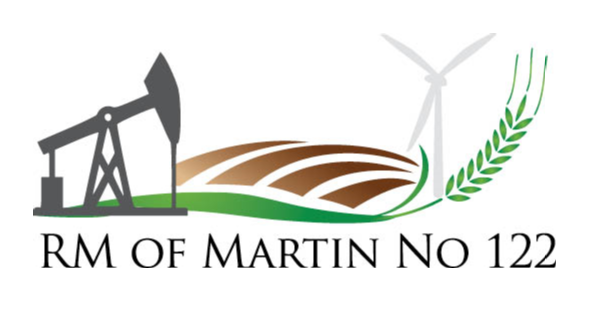 Minutes of the Regular Meeting of the Council of the Rural Municipality of Martin No 122 held on Wednesday, June 10, 2020 in the RM Council Chambers located at 602 Main Street in Moosomin, Saskatchewan.	Present:	Reeve: 	Gerald Flaman		Councillors:		Division 3	Peter Currie		Division 4	Hal Garrett		Division 5	Ray Donald		Division 6	John Gordon	Absent	Division 1	Wayne Beckett		Division 2	Glen EkertThe meeting was called to order by Reeve Gerald Flaman at 8:00 am.  20-097	Seasonal	Currie:  That the Municipality hire a seasonal employee	Employee	immediately until September 30, 2020 for a maximum of $25/hour.		CARRIED20-098	Minutes	Garrett:  That Council will dispense with the reading of minutes of the Regular Meeting of Council held on May 13, 2020 and approve them as distributed/printed.			CARRIED20-099	Financial	Donald:  That the Statement of Financial Activities and	Statement	Bank Reconciliation for May 2020 be accepted as presented.CARRIED
20-100	Accounts	Garrett:   That the List of Accounts for Approval, as 	for Approval	attached to and forming part of these minutes, covering Direct Payroll Deposits, Electronic Funds Transfers, Internet Bill Payments and Conexus Credit Union Cheque Numbers 00661 to 00685, in the amount of $154,147.30, be approved for payment.			CARRIEDDelegation:  Tyler Fewings of Lower Souris Watershed attended from 11:00 to 11:55 to discuss the George’s and Joint Drainage Projects that he is working on for the municipality..…/2JUNE 10, 2020	    		                                         	220-101	Asset	Gordon:   That the Chief Administrative Officer be 	Management	directed to hire AllNorth Consultants Limited to apply for a grant opportunity from the Federation of Canadian Municipalities’ (FCM) Municipal Asset Management Program for Rural Municipality of Martin No 122 Asset Management Plan.  The RM of Martin commits to conducting the following activities in its proposed project submitted to the FCM’s Asset Management Program to advance our asset management program:			Activity 1 – Condition Assessment & Valuation on all 				Culverts 600mm in diameter or greater			Activity 2 – Condition Assessment & Valuation of all Roads				divided into one (1) mile (1.6km) intervals			Activity 3 – Capital Planning for all Roads & Culverts for the				next 20-year period.		Further, that should the application be approved, the RM of Martin commits $25,000 from its budget towards the costs of this initiative by hiring AllNorth Consultants Limited to perform the Rural Municipality of Martin No 122 Asset Management Plan.			CARRIED20-102	Corres-	Flaman:  That the correspondence as listed on the 	pondence	agenda, having been read and dealt with, be filed.			CARRIED20-103	Well	Currie:  That the Chief Administrative Officer apply for 	Decommissioning	Farm and Ranch Water Infrastructure Program (FRWIP) funding to have the well at SE 01-14-32-W1 decommissioned.  The landowner will be billed for the costs not covered by the program.			CARRIED20-104	MEEP	Donald:  That the Chief Administrative Officer be 	Funding	instructed to complete the Funding Agreement with the Government of Saskatchewan for the Municipal Economic Enhancement Program 2020 (MEEP) using the Correction Line Township Road 150.4 to 150.6 as the project, in order to receive $41,538 Reeve Flaman will sign the said agreement.		CARRIED20-105	Grader	Currie:  That if needed during construction, that the	Rental	Municipality rent a grader from Brandt Tractor Ltd for $8,000 per 4 Week Cycle/160 hours, with an additional $50/hr for any hours over 160 hours in that period.		CARRIED.…/3JUNE 10, 2020	    		                                         	320-096	Adjourn	Currie:  That this meeting be adjourned at 10:25 am.			         	CARRIEDAdopted this 08th day of  July, 2020__________________________                ________________________________ Gerald Flaman, Reeve 			           Cheryl Barrett, Chief Administrative Officer	